Lista strzelców IV Ligii ZZPN po ostatniej, zaległej 27. kolejce (30 czerwca, środa)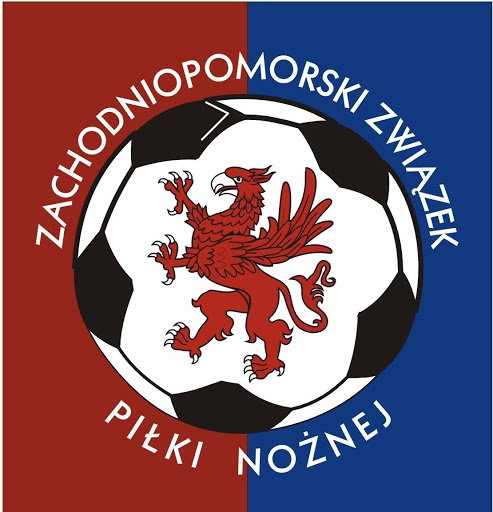 39 - Karol Jabłoński (Mechanik Bobolice)38 - Wiktor Sawicki (Darłovia Darłowo)35 - Michał Magnuski (Kluczevia Stargard)34 – Sebastian Inczewski (Biali Sądów)33 - Kamil Wiśniewski (Vineta Wolin) 27 - Michał Jarząbek (Ina Goleniów),25 - Kamil Bartoszyński (Kluczevia Stargard)24 - Mateusz Górny (MKP Szczecinek)23 - Marcin Gozdal (Sokół Karlino), Mateusz Myśliński (Leśnik Manowo),22 – Bartosz Stadnik (Olimp Gościno), Grzegorz Magnuski (Kluczevia Stargard), 19 - Jakub Pożyczka (Hutnik Szczecin), Konrad Romańczyk (Leśnik Manowo), 18 - Adrian Rutkowski (Rega Trzebiatów), 17 - Tomasz Antczak (Iskierka Szczecin),16 - Oleksandr Simkovych (Iskierka Szczecin), Mikołaj Duwe (Rasel Dygowo), Kacper Łaga (Wieża Postomino), Jakub Żelazowski (Hutnik Szczecin), Marcin Dubielewicz (Leśnik Manowo)15 – Andrzej Łyszyk (Wieża Postomino), 14 - Bartosz Latuszek (Gryf Kamień Pomorski),13 - Łukasz Włodarczyk (Rasel Dygowo), Krzysztof Jabłoński (Mechanik Bobolice), Jakub Karpiński (Sokół Karlino), Mariusz Stachowiak (Polonia Płoty)12 - Piotr Surma (Kluczevia Stargard), Kacper Wittbrod (Gryf Kamień Pomorski)11 – Charles Nwaogu (Sparta Węgorzyno), Andrzej Wojciechowski (Rasel Dygowo), Jakub Okuszko (MKP Szczecinek),10 - Dariusz Juracki (Orzeł Wałcz), Bartłomiej Babiak (Lech Czaplinek)9 - Szymon Włodarek (Gryf Kamień Pomorski)8 - Adam Cymkiej (Polonia Płoty),7 - Maciej Kraśnicki (Sparta Węgorzyno)